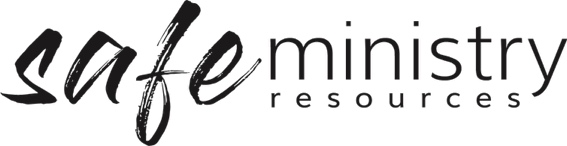 Management Group Member 
Role Description  Dependent upon the size of your church, you will need either a person or a team of people appointed to work with the Head of Agency/Organisation, Safe Ministry Officer/Program Director/ other team members in the implementation of the Safe Ministry Framework SelectionEach Management Group member should be appropriately screened, inducted and supervised in this role according to procedure. Management Group members must complete Safe Ministry or equivalent training and be inducted in the Safe Ministry Framework documentation.RolesThis role will greatly depend on the size of your church and may include:overall responsibility for implementation of the Frameworkliaising with or being a part of the Safe Ministry Team and/or Health & Safety Teammaintaining a positive, and safe culturereporting regularly to the Governance Board in relation to implementation of the FrameworkVersion 20200907Copyright © 2020 Safe Ministry Resources Pty Ltd The Safe Ministry Framework is developed and owned by SMR Pty Ltd. This document cannot be modified without express written permission through a licence agreement. Please contact SMR Pty Ltd at email info@safercommunities.net.au to seek permission. SMR can also provide customisation of the Safe Ministry Framework for your church or denomination. Disclaimer: This publication is not legal advice. The ideas and procedures herein are based on nationally recognised good practice advice for Safe Ministry and have been written with due regard to Australian legislation March 2020.  
Legal advice may need to be sought when responding to individual incidents.